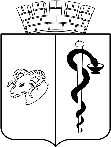 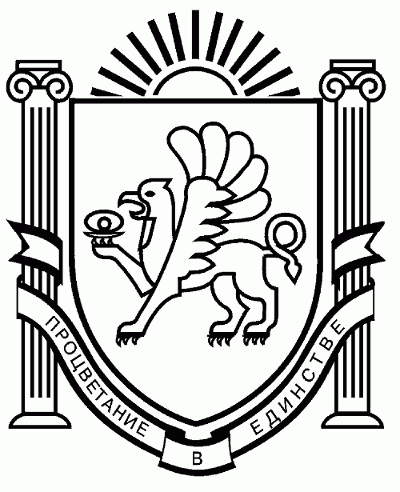 ЕВПАТОРИЙСКИЙ ГОРОДСКОЙ СОВЕТ
РЕСПУБЛИКИ КРЫМР Е Ш Е Н И ЕII созывСессия №5730.09.2022                                    г. Евпатория                                     № 2-57/8О даче согласия на списание движимого муниципальногоимущества – автотранспортного средства (экскаватор марки ЭО-4321Б), закрепленного на праве хозяйственного ведения за муниципальным унитарным предприятием «ЭКОГРАД» городского округа Евпатория Республики КрымВ соответствии с Гражданским кодексом Российской Федерации, Бюджетным 
кодексом Российской Федерации, Федеральным законом от 06.10.2003 № 131-ФЗ «Об общих принципах организации местного самоуправления в Российской Федерации», Федеральным законом от 12.01.1996 № 7-ФЗ «О некоммерческих организациях», Порядком списания муниципального имущества утверждённым Евпаторийским городским советом Республики Крым от 25.09.2020 № 2-21/13, руководствуясь Уставом муниципального 
образования городской округ Евпатория Республики Крым, на основании письма муниципального унитарного предприятия «ЭКОГРАД» городского округа Евпатория Республики Крым от 08.09.2022 № 503, заключения №2015 технической экспертизы транспортного средства от 27.07.2022, с целью согласования списания муниципального имущества, закрепленного на праве хозяйственного ведения за муниципальным унитарным предприятием «ЭКОГРАД» городского округа Евпатория Республики Крым, -городской совет РЕШИЛ:1. Дать согласие на списание движимого муниципального имущества 
– автотранспортного средства, экскаватор марки ЭО-4321Б, 1989 года выпуска, 
государственный регистрационный знак КВ 0109 82, первоначальной стоимостью 623 723,49 (шестьсот двадцать три тысячи семьсот двадцать три) рубля 49 копеек, закрепленного на праве хозяйственного ведения за муниципальным унитарным предприятием «ЭКОГРАД» городского округа Евпатория Республики Крым. 2. Муниципальному унитарному предприятию «ЭКОГРАД» городского округа Евпатория Республики Крым осуществить мероприятия по списанию движимого муниципального имущества, указанного в пункте 1 настоящего решения.3. Настоящее решение вступает в силу со дня принятия и подлежит обнародованию 
в официальных средствах массовой информации, а также размещению на официальном портале  Правительства  Республики  Крым – http://rk.gov.ru  в  разделе:  муниципальные    образования,  подраздел  –  Евпатория,  а  также   на   официальном   сайте   муниципального -2-образования городской округ Евпатория Республики Крым – http:// my-evp.ru в  разделе  Документы, подраздел – Документы городского совета в информационно-телекоммуникационной сети общего пользования. 4. Контроль за исполнением настоящего решения возложить на врио главы администрации города Евпатории Республики Крым Лоскутова А.А.ПредседательЕвпаторийского городского совета                                                                        Э.М. Леонова